lMADONAS NOVADA PAŠVALDĪBA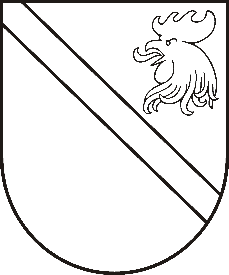 Reģ. Nr. 90000054572Saieta laukums 1, Madona, Madonas novads, LV-4801 t. 64860090, e-pasts: pasts@madona.lv ___________________________________________________________________________MADONAS NOVADA PAŠVALDĪBAS DOMESLĒMUMSMadonā2020.gada 30.septembrī							           Nr.392									     (protokols Nr.20, 14.p.)Par zemes ierīcības projekta apstiprināšanu un nekustamā īpašuma lietošanas mērķa noteikšanu plānotajām zemes vienībām  nekustamajā īpašumā  “[…]”, Ļaudonas pagasts, Madonas novadsMadonas novada pašvaldībā saņemts SIA “AMETRS” iesniegums (reģistrēts Madonas novada pašvaldībā 15.09.2020 ar Nr. MNP/2.1.3.1/20/2912) ar lūgumu apstiprināt zemes ierīkotājas Rutas Arnicānes (zemes ierīkotāja sertifikāts Nr. AA0121 derīgs līdz 17.10.2020) izstrādāto zemes ierīcības projektu nekustamā īpašuma “[…]”, kadastra numurs 7070 014 0029, ietilpstošās zemes vienības ar kadastra apzīmējumu 7070 014 0029 ar kopējo platību 36.0 ha un kadastra apzīmējumu 7070 014 0030 ar kopējo platību 12.3 ha, kas atrodas Ļaudonas pagastā, Madonas novadā, sadalei, izpildot Madonas novada pašvaldības izsniegtos nosacījumus.Pamatojoties uz Zemes ierīcības likumu, MK 02.08.2016.g. noteikumiem Nr.505 “Zemes ierīcības projekta izstrādes noteikumi” 26. un 28.punktu, “Nekustamā īpašuma valsts kadastra likuma” 9.panta pirmās daļas 1.punktu, 20.06.2006. MK noteikumiem Nr.496 “Nekustamā īpašuma lietošanas mērķu klasifikācijas un nekustamā īpašuma lietošanas mērķu noteikšanas un maiņas kārtība” pirmās daļas 2 punktu, atklāti balsojot: PAR – 12 (Andrejs Ceļapīters, Andris Dombrovskis, Zigfrīds Gora, Antra Gotlaufa, Gunārs Ikaunieks, Valda Kļaviņa, Agris Lungevičs, Ivars Miķelsons, Rihards Saulītis, Aleksandrs Šrubs, Gatis Teilis, Kaspars Udrass), PRET – NAV, ATTURAS – NAV, Madonas novada pašvaldības dome NOLEMJ:Apstiprināt SIA “AMETRS” 2020.gada 15. septembra Madonas novada pašvaldībā iesniegto zemes ierīcības projektu, nekustamā īpašumā  “[…]” ietilpstošo  zemes vienību ar kadastra apzīmējumu 7070 014 0029 ar kopējo platību 36.0 ha un kadastra apzīmējumu 7070 014 0030 ar kopējo platību 12.3 ha, kas atrodas Ļaudonas pagastā, Madonas novadā, sadalei.  Zemes vienību sadalījuma robežas noteikt saskaņā ar zemes ierīcības projekta grafisko daļu (1.pielikums), kas ir šī lēmuma neatņemama sastāvdaļa.Piešķirt nekustamajam īpašumam, kas sastāv no jaunizveidotas zemes vienības ar kadastra apzīmējumu 7070 014 0179, 24.5 ha platībā un zemes vienības ar kadastra apzīmējumu 7070 014 0181 ,6.7 ha platībā, nosaukumu “[…]”. Zemes vienībai ar kadastra apzīmējumu 7070 014 0179 noteikt nekustamā īpašuma lietošanas mērķi – zeme, uz kuras galvenā saimnieciskā darbība ir mežsaimniecība NĪLM kods 0201, 24.5 ha platībā. Zemes vienības ar kadastra apzīmējumu 7070 014 0181 noteikt nekustamā īpašuma lietošanas mērķi – zeme, uz kuras galvenā saimnieciskā darbība ir mežsaimniecība NĪLM kods 0201, 6.7 ha platībā.Saglabāt nekustamajam īpašumam, kas sastāv no zemes vienības ar kadastra apzīmējumu 7070 014 0180, 11.5 ha platībā, un zemes vienības ar kadastra apzīmējumu  7070 014 0182, 5.6 ha platībā  nosaukumu “[…]”. Zemes vienībai ar kadastra apzīmējumu 7070 014 0180 un uz tās esošajām ēkām (būvēm) ar kadastra apzīmējumiem 7070 014 0029 001, 7070 014 0029 002, 7070 014 0029 003 un 7070 014 0029 005 saglabāt adresi „[…]“, Ļaudonas pagasts, Madonas novads.Zemes vienībai ar kadastra apzīmējumu 7070 014 0180 noteikt nekustamā īpašuma lietošanas mērķi – zeme, uz kuras galvenā saimnieciskā darbība ir lauksaimniecība NĪLM kods 0101, 11.5 ha platībā. Zemes vienības ar kadastra apzīmējumu  7070 014 0182 noteikt nekustamā īpašuma lietošanas mērķi -zeme, uz kuras galvenā saimnieciskā darbība ir lauksaimniecība NĪLM kods 0101, 5.6 ha platībā.Saskaņā ar Administratīvā procesa likuma 188.panta pirmo daļu, lēmumu var pārsūdzēt viena mēneša laikā no lēmuma spēkā stāšanās dienas Administratīvajā rajona tiesā.Saskaņā ar Administratīvā procesa likuma 70.panta pirmo daļu, lēmums stājas spēkā ar brīdi, kad tas paziņots adresātam.Domes priekšsēdētājs					         	         A.LungevičsR.Vucāne 20228813